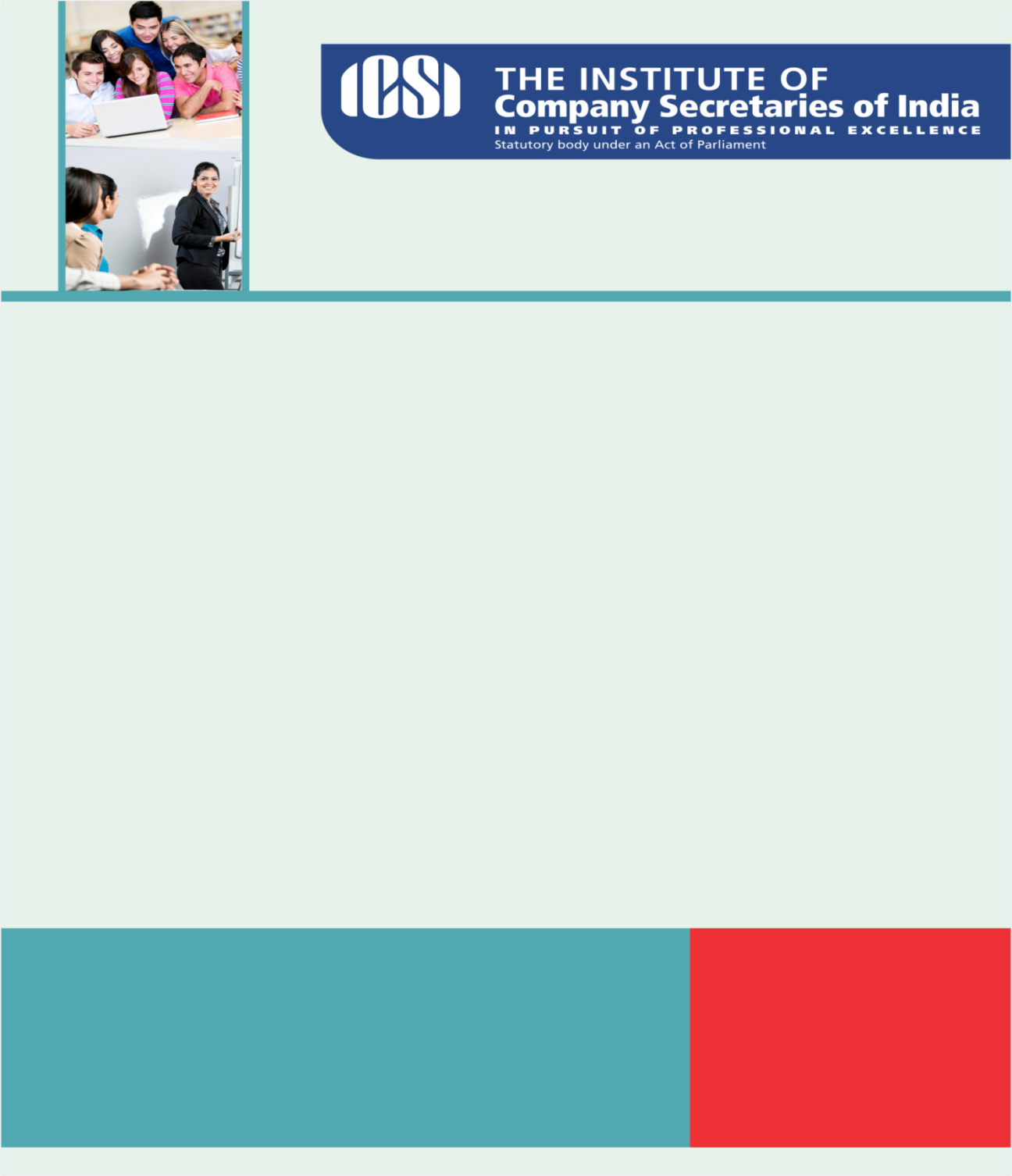 Knowledge Appraise News HeadlinesRegulatory UpdatesSEBI: Revised Formats for Financial Results and Implementation of Ind-AS by Listed EntitiesRBI:Master Direction - Priority Sector Lending – Targets and ClassificationMaster Direction on Money Market Instruments: Call/Notice Money Market, Commercial Paper, Certificates of Deposit and Non-Convertible Debentures (original maturity up to one year)Master Circular - Lead Bank SchemeICSI NewsIncome Declaration Scheme, 2016 Webinar on Cyber Law and Data ProtectionPre-Read on Cyber Law & Data Protection click hereLegal Term“Puisne Mortgage”Second Mortgage.  
Kindly send your feedback/suggestions regarding CS updates at csupdate@icsi.eduFor Previous CS UPDATE(S) visit :  http://www.icsi.edu/Member/CSUpdate.aspxIf you are not receiving the CS update, kindly update your e-mail id with Institute’s database by logging on ICSI website. 